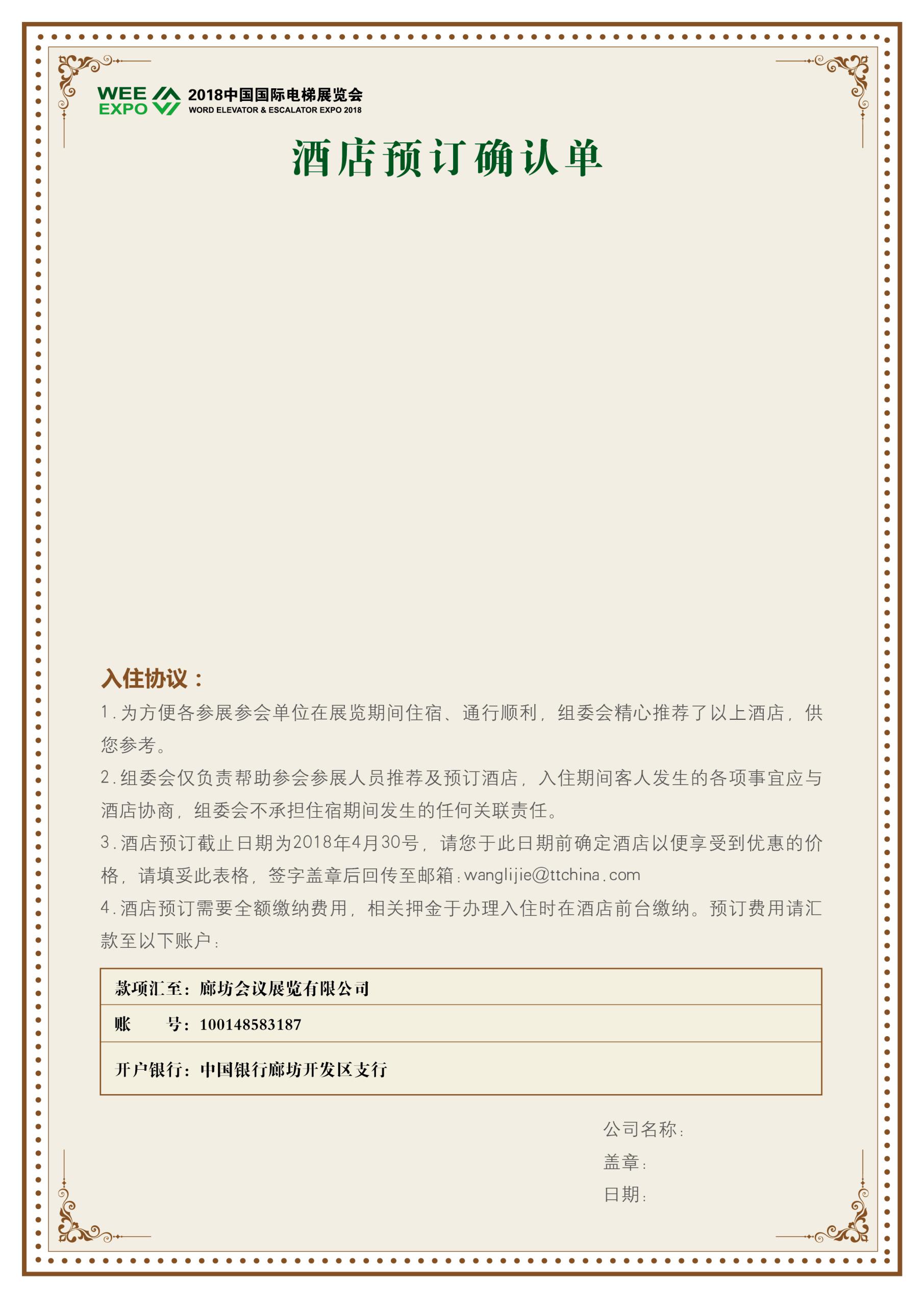 入住酒店名称公司名称联系人联系电话邮箱住客姓名入住时间退房时间入住房型房间数量入住夜数共计间夜数：标间          夜标间          夜大床房        夜大床房        夜共计       夜合计：人民币                        元；大写                           合计：人民币                        元；大写                           合计：人民币                        元；大写                           合计：人民币                        元；大写                           合计：人民币                        元；大写                           合计：人民币                        元；大写                           